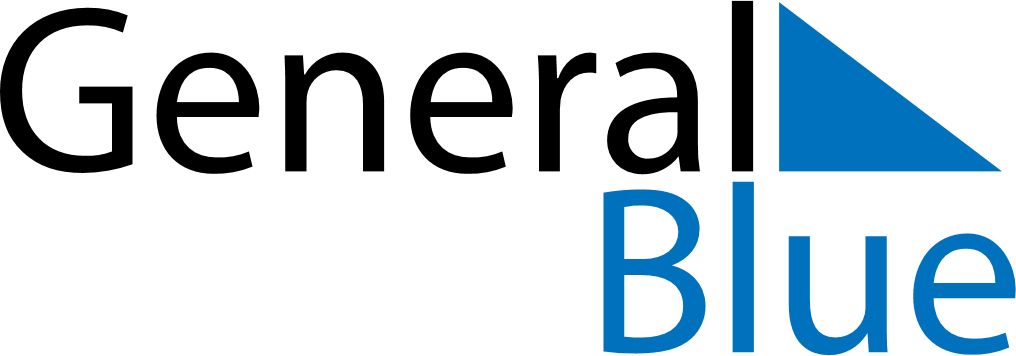 2027 – Q3Tanzania  2027 – Q3Tanzania  2027 – Q3Tanzania  2027 – Q3Tanzania  2027 – Q3Tanzania  JulyJulyJulyJulyJulyJulyJulyMondayTuesdayWednesdayThursdayFridaySaturdaySunday12345678910111213141516171819202122232425262728293031AugustAugustAugustAugustAugustAugustAugustMondayTuesdayWednesdayThursdayFridaySaturdaySunday12345678910111213141516171819202122232425262728293031SeptemberSeptemberSeptemberSeptemberSeptemberSeptemberSeptemberMondayTuesdayWednesdayThursdayFridaySaturdaySunday123456789101112131415161718192021222324252627282930Jul 7: Saba Saba DayAug 8: Nane Nane DayAug 14: Maulid Day